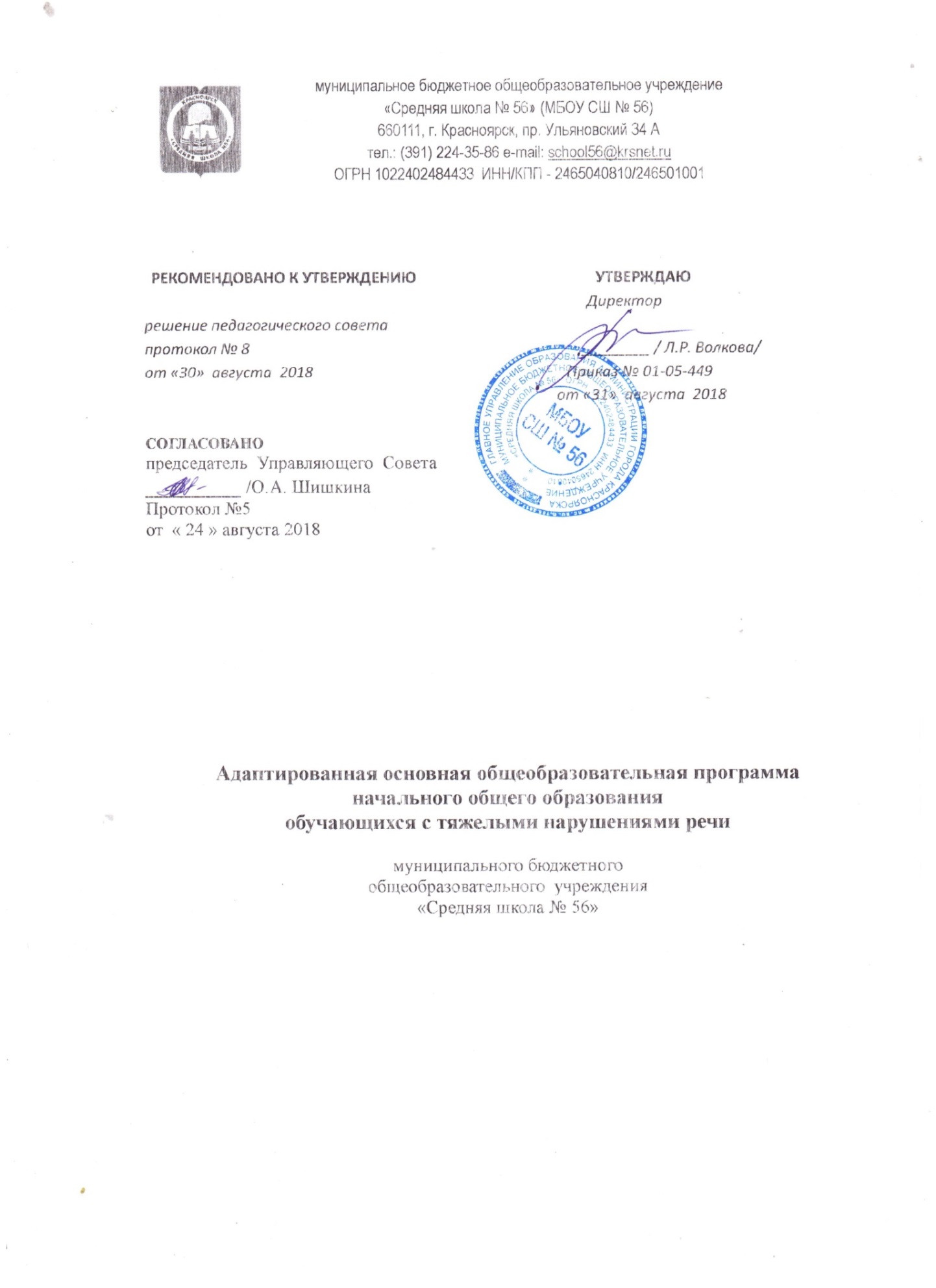                                                       ОГЛАВЛЕНИЕ1.ОБЩИЕ ПОЛОЖЕНИЯАдаптированная основная общеобразовательная программа (далее – АООП) начального общего образования (далее – НОО) обучающихся  с тяжелыми нарушениями речи (далее – ТНР) – это образовательная программа, адаптированная для обучения детей с ТНР с учетом особенностей их психофизического и речевого развития, индивидуальных возможностей, обеспечивающая коррекцию нарушений развития и социальную адаптацию. АООП НОО обучающихся с ТНР определяет содержание образования, ожидаемые результаты и условия ее реализации.Структура адаптированной основной общеобразовательной программы начального общего образования обучающихся с тяжелыми нарушениями речиАООП НОО обучающихся с ТНР состоит из двух частей: обязательной части и части, формируемой участниками образовательных отношений.АООП НОО обучающихся с ТНР содержит три раздела: целевой, содержательный и организационный.Целевой раздел определяет общее назначение, цели и планируемые результаты реализации АООП НОО, а также способы определения достижения этих целей и результатов. Целевой раздел включает пояснительную записку; планируемые результаты освоения обучающимися с ТНР АООП НОО; систему оценки достижения планируемых результатов освоения АООП НОО.Содержательный раздел определяет общее содержание НОО обучающихся с ТНР и включает следующие программы, ориентированные на достижение личностных, предметных и метапредметных результатов:программу формирования универсальных учебных действий;программу отдельных учебных предметов, курсов коррекционно-развивающей области и курсов внеурочной деятельности;программу духовно-нравственного развития, воспитания обучающихся с ТНР;программу формирования экологической культуры, здорового и безопасного образа жизни;программу коррекционной работы;программу внеурочной деятельности.Организационный раздел включает учебный план НОО (реализующий предметные и коррекционно-развивающую области, направления внеурочной деятельности); систему специальных условий реализации АООП НОО обучающихся с ТНР.2. АДАПТИРОВАННАЯ ОСНОВНАЯ ОБЩЕОБРАЗОВАТЕЛЬНАЯ ПРОГРАММА НАЧАЛЬНОГО ОБЩЕГО ОБРАЗОВАНИЯ ОБУЧАЮЩИХСЯ С ТЯЖЕЛЫМИ НАРУШЕНИЯМИ РЕЧИ (ВАРИАНТ 5.1)2.1 Целевой раздел2.1.1. Пояснительная запискаАдаптированная основная общеобразовательная программа начального общего образования  обучающихся с тяжелыми нарушениями речи (вариант 5.1)  (далее- АООП НОО обучающихся с ТНР) муниципального бюджетного общеобразовательного учреждения « Средняя  школа №56» (далее – МБОУ СШ №56) определяет содержание и организацию образовательной деятельности обучающихся с тяжелыми нарушениями речи (далее – ТНР) с учетом образовательных потребностей и запросов участников образовательных отношений. АООП НОО обучающихся с ТНР  (вариант 5.1) МБОУ СШ №56  разработана в соответствии со следующими нормативными документами: -  законом РФ «Об образовании в Российской Федерации» от 29.12.2012 №273- ФЗ;-  СанПин 2.4.2.3286-15 «Санитарно-эпидемиологические требования к условиям и организации обучения и воспитания в организациях, осуществляющих образовательную деятельность по адаптированным основным образовательным программам для обучающихся с ОВЗ», утвержденный постановлением Главного государственного санитарного врача Российской Федерации от 10.07.2015 № 26;- Федеральным государственным образовательным стандартом начального общего образования (далее – ФГОС), утвержденным приказом Министерства образования и науки РФ от 6.10.2009 №373 (с изм. от 26.10.2010, 22.09.2011, 18.12.2012, 29.12.2014, 18.05.2015, 31.12.2015),;- Федеральный государственный образовательный стандарт начального общего образования обучающихся с ограниченными возможностями здоровья, утвержденный приказом Минобрнауки России от 19 декабря 2014г. №1598;- Уставом Школы;- с учетом Примерной адаптированной основной общеобразовательной программы начального общего образования обучающихся с ТНР, одобренной решением федерального учебно-методического объединения по общему образованию (протокол 4/15 от 22.12.2015). Цель реализации адаптированной основной общеобразовательнойпрограммы начального общего образованияАдаптированная основная общеобразовательная программа начального общего образования обучающихся с ТНР направлена на формирование у них общей культуры, обеспечивающей разностороннее развитие их личности (нравственно-эстетическое, социально-личностное, интеллектуальное, физическое), овладение учебной деятельностью в соответствии с принятыми в семье и обществе духовно-нравственными и социокультурными ценностями.Принципы и подходы к формированию адаптированной основной общеобразовательной программы начального общего образования обучающихся с тяжелыми нарушениями речиВ основу формирования АООП НОО обучающихся с ТНР положены следующие принципы:принципы государственной политики Российской Федерации в области образования (гуманистический характер образования, единство образовательного пространства на территории Российской Федерации, светский характер образования, общедоступность образования, адаптация системы образования к уровням и особенностям развития и подготовки обучающихся и воспитанников и др.); принцип учета типологических и индивидуальных образовательных потребностей обучающихся;принцип коррекционной направленности образовательного процесса;принцип развивающей направленности образовательного процесса, ориентирующий его на развитие личности обучающегося и расширение его  «зоны ближайшего развития» с учетом особых образовательных потребностей;онтогенетический принцип; принцип комплексного подхода, использования в полном объеме реабилитационного потенциала с целью обеспечения образовательных и социальных потребностей обучающихся;принцип преемственности, предполагающий при проектировании АООП НОО ориентировку на программу основного общего образования, что обеспечивает непрерывность образования обучающихся с ТНР;принцип целостности содержания образования. Содержание образования едино. В основе структуры содержания образования лежит не понятие предмета, а понятие «предметной области»;принцип направленности на формирование деятельности, обеспечивает возможность овладения обучающимися с ТНР всеми видами доступной им деятельности, способами и приемами познавательной и учебной деятельности, коммуникативной деятельности и нормативным поведением;  принцип переноса знаний, умений, навыков и отношений, сформированных в условиях учебной ситуации, в деятельность в жизненной ситуации, что обеспечит готовность обучающегося к самостоятельной ориентировке и активной деятельности в реальном мире, в действительной жизни; трансформирование уровня полученных знаний в область жизнедеятельности; принцип сотрудничества с семьей.В основу разработки АООП НОО обучающихся с ТНР заложены дифференцированный,  деятельностный  и системный подходы.Дифференцированный подход к построению АООП НОО обучающихся с ТНР предполагает учет особых образовательных потребностей этих обучающихся, которые определяются уровнем речевого развития, этиопатогенезом, характером нарушений формирования речевой функциональной системы и проявляются в неоднородности по возможностям освоения содержания образования. АООП НОО создается в соответствии с дифференцированно сформулированными в ФГОС НОО обучающихся с ОВЗ требованиями к:- структуре образовательной программы;- условиям реализации образовательной программы; - результатам образования.Применение дифференцированного подхода обеспечивает разнообразие содержания, предоставляя обучающимся с ТНР возможность реализовать индивидуальный потенциал развития; открывает широкие возможности для педагогического творчества, создания вариативных образовательных  материалов, обеспечивающих пошаговую логопедическую коррекцию, развитие способности обучающихся самостоятельно решать учебно-познавательные и учебно-практические задачи в соответствии с их возможностями.Деятельностный подход основывается на теоретических положениях отечественной психологической науки, раскрывающих основные закономерности процесса обучения и воспитания обучающихся, структуру образовательной деятельности с учетом общих закономерностей развития обучающихся с нормальным и нарушенным развитием.Деятельностный подход в образовании строится на признании того, что развитие личности обучающихся с ТНР младшего школьного возраста определяется характером организации доступной им деятельности.Основным средством реализации деятельностного подхода в образовании является обучение как процесс организации познавательной и предметно-практической деятельности обучающихся, обеспечивающей овладение ими содержанием образования. В контексте разработки АООП начального общего образования обучающихся с ТНР  реализация деятельностного подхода обеспечивает:- придание результатам образования социально и личностно значимогохарактера;- прочное усвоение обучающимися знаний и опыта разнообразной деятельности и поведения, возможность их самостоятельного продвижения в изучаемых предметных областях;- существенное повышение мотивации и интереса к учению,- приобретению нового опыта деятельности и поведения;создание условий для общекультурного и личностного развития обучающихся с ТНР на основе формирования универсальных учебных действий, которые обеспечивают не только успешное усвоение ими системы научных знаний, умений и навыков, позволяющих продолжить образование на следующей ступени, но и социальной компетенции, составляющей основу социальной успешности.Ключевым условием реализации деятельностного подхода выступает организация детского самостоятельного и инициативного действия в образовательном процессе, снижение доли репродуктивных методов и способов обучения, ориентация на личностно-ориентированные, проблемно-поискового характера. Системный подход основывается на теоретических положениях о языке, представляющем собой функциональную систему семиотического или знакового характера, которая используется как средство общения. Системность предполагает не механическую связь, а единство компонентов языка, наличие определенных отношений между языковыми единицами одного уровня и разных уровней.Системный подход в образовании строится на признании того, что язык существует и реализуется через речь, в сложном строении которой выделяются различные компоненты (фонетический, лексический, грамматический, семантический), тесно взаимосвязанные на всех этапах развития речи ребенка.Основным средством реализации системного подхода в образовании обучающихся ТНР является включение речи на всех этапах учебной деятельности обучающихся.В контексте разработки АООП начального общего образования обучающихся с ТНР реализация системного подхода обеспечивает:тесную взаимосвязь в формировании перцептивных, речевых и интеллектуальных предпосылок овладения учебными знаниями, действиями, умениями и навыками;воздействие на все компоненты речи при устранении ее системного недоразвития в процессе освоения содержания предметных областей, предусмотренных ФГОС НОО и коррекционно-развивающей области;реализацию интегративной коммуникативно-речевой цели – формирование речевого взаимодействия в единстве всех его функций (познавательной, регулятивной, контрольно-оценочной и др.) в соответствии с различными ситуациями.Общая характеристика адаптированной основной общеобразовательной программы начального общего образованияВариант 5.1. предполагает, что обучающийся с ТНР получает образование, полностью соответствующее по итоговым достижениям к моменту завершения обучения образованию сверстников с нормальным речевым развитием, находясь в их среде и в те же сроки обучения. Срок освоения АООП НОО составляет 4 года.Вариант 5.1 предназначается для обучающихся с фонетико-фонематическим или фонетическим недоразвитием речи (дислалия; легкая степень выраженности дизартрии, заикания; ринолалия), обучающихся  с общим недоразвитием речи III - IV уровней речевого развития различного генеза (например, при минимальных дизартрических расстройствах, ринолалии и т.п.), у которых имеются нарушения всех компонентов языка; для обучающихся с нарушениями чтения и письма. Адаптация АООП НОО предполагает введение четко ориентированных на удовлетворение особых образовательных потребностей обучающихся с ТНР коррекционных мероприятий и требований к результатам освоения обучающимися программы коррекционной работы. Обязательными условиями реализации АООП НОО обучающихся с ТНР являются логопедическое сопровождение обучающихся, согласованная работа учителя-логопеда с учителем начальных классов с учетом особых образовательных потребностей обучающихся.Психолого-педагогическая характеристика обучающихся с ТНРУ детей с фонетико-фонематическим и фонетическим недоразвитием речи наблюдается нарушение процесса формирования произносительной системы родного языка вследствие дефектов восприятия и произношения фонем. Отмечается незаконченность процессов формирования артикулирования и восприятия звуков, отличающихся тонкими акустико-артикуляторными признаками. Несформированность произношения звуков крайне вариативна и может быть выражена в различных вариантах: отсутствие, замены (как правило, звуками простыми по артикуляции), смешение, искаженное произнесение (не соответствующее нормам звуковой системы родного языка).Определяющим признаком фонематического недоразвития является пониженная способность к дифференциации звуков, обеспечивающая восприятие фонемного состава родного языка, что негативно влияет на овладение звуковым анализом.Фонетическое недоразвитие речи характеризуется нарушением формирования фонетической стороны речи либо в комплексе (что проявляется одновременно в искажении звуков, звукослоговой структуры слова, в просодических нарушениях), либо нарушением формирования отдельных компонентов фонетического строя речи (например, только звукопроизношения или звукопроизношения и звукослоговой структуры слова). Такие обучающиеся хуже чем их сверстники запоминают речевой материал, с большим количеством ошибок выполняют задания, связанные с активной речевой деятельностью.Обучающиеся с нерезко выраженным общим недоразвитием речи характеризуются остаточными явлениями недоразвития лексико-грамматических и фонетико-фонематических компонентов языковой системы. У таких обучающихся не отмечается выраженных нарушений звукопроизношения. Нарушения звук слоговой структуры слова проявляются в различных вариантах искажения его звук наполняемости,  как на уровне отдельного слога, так и слова. Наряду с этим отмечается недостаточная внятность, выразительность речи, нечеткая дикция, создающие впечатление общей смазанной речи, смешение звуков, свидетельствующее о низком уровне сформированности  дифференцированного восприятия фонем и являющееся важным показателем не закончившегося процесса фонем образования.У обучающихся обнаруживаются отдельные нарушения смысловой стороны речи. Несмотря на разнообразный предметный словарь, в нем отсутствуют слова, обозначающие названия некоторых животных, растений, профессий людей, частей тела. Обучающиеся склонны использовать типовые и сходные названия, лишь приблизительно передающие оригинальное значение слова. Лексические ошибки проявляются в замене слов, близких по ситуации, по значению, в смешении признаков. Выявляются трудности передачи обучающимися системных связей и отношений, существующих внутри лексических групп. Обучающиеся плохо справляются с установлением синонимических и антонимических отношений, особенно на материале слов с абстрактным значением.Недостаточность лексического строя речи проявляется в специфических словообразовательных ошибках. Правильно образуя слова, наиболее употребляемые в речевой практике, они по-прежнему затрудняются в продуцировании более редких, менее частотных вариантов. Недоразвитие словообразовательных процессов, проявляющееся преимущественно в нарушении использования непродуктивных словообразовательных аффиксов, препятствует своевременному формированию навыков группировки однокоренных слов, подбора родственных слов и анализа их состава, что впоследствии сказывается на качестве овладения программой по русскому языку.Недостаточный уровень сформированности лексических средств языка особенно ярко проявляется в понимании и употреблении фраз, пословиц с переносным значением.В грамматическом оформлении речи часто встречаются ошибки в употреблении грамматических форм слова.Особую сложность для обучающихся представляют конструкции с придаточными предложениями, что выражается в пропуске, замене союзов, инверсии.Лексико-грамматические средства языка у обучающихся сформированы неодинаково. С одной стороны, может отмечаться незначительное количество ошибок, которые носят непостоянный характер и сочетаются с возможностью осуществления верного выбора при сравнении правильного и неправильного ответов, с другой – устойчивый характер ошибок, особенно в самостоятельной речи.Отличительной особенностью является своеобразие связной речи, характеризующееся нарушениями логической последовательности, застреванием на второстепенных деталях, пропусками главных событий, повторами отдельных эпизодов при составлении рассказа на заданную тему, по картинке, по серии сюжетных картин. При рассказывании о событиях из своей жизни, составлении рассказов на свободную тему с элементами творчества используются, в основном, простые малоинформативные предложения.Наряду с расстройствами устной речи у обучающихся отмечаются разнообразные нарушения чтения и письма, проявляющиеся в стойких, повторяющихся, специфических ошибках при чтении и на письме, механизм возникновения которых обусловлен недостаточной сформированностью базовых высших психических функций, обеспечивающих процессы чтения и письма в норме.Особые образовательные потребности обучающихся с ТНРК особым образовательным потребностям, характерным для обучающихся с ТНР относятся: - выявление в максимально раннем периоде обучения детей группы риска (совместно со специалистами медицинского профиля) и назначение логопедической помощи на этапе обнаружения первых признаков отклонения речевого развития;- организация логопедической коррекции в соответствии с выявленным нарушением перед началом обучения в школе; преемственность содержания и методов дошкольного и школьного образования и воспитания, ориентированных на нормализацию или полное преодоление отклонений речевого и личностного развития; - получение начального общего образования в условиях образовательных организаций общего или специального типа, адекватного образовательным потребностям обучающегося и степени выраженности его речевого недоразвития;- обязательность непрерывности коррекционно-развивающего процесса, реализуемого как через содержание предметных и коррекционно-развивающей областей и специальных курсов, так и в процессе индивидуальной/подгрупповой логопедической работы; - создание условий, нормализующих/компенсирующих состояние высших психических функций, анализаторной, аналитико-синтетической и регуляторной деятельности на основе обеспечения комплексного подхода при изучении обучающихся с речевыми нарушениями и коррекции этих нарушений; - координация педагогических, психологических и медицинских средств воздействия в процессе комплексного психолого-медико-педагогического сопровождения; - получение комплекса медицинских услуг, способствующих устранению или минимизации первичного дефекта, нормализации моторной сферы, состояния высшей нервной деятельности, соматического здоровья;- возможность адаптации основной общеобразовательной программы при изучении содержания учебных предметов по всем предметным областям с учетом необходимости коррекции речевых нарушений и оптимизации коммуникативных навыков учащихся;- гибкое варьирование организации процесса обучения путем расширения/сокращения содержания отдельных предметных областей, изменения количества учебных часов и использования соответствующих методик и технологий;- индивидуальный темп обучения и продвижения в образовательном пространстве для разных категорий обучающихся с ТНР;- постоянный (пошаговый) мониторинг результативности образования и сформированности социальной компетенции обучающихся, уровня и динамики развития речевых процессов, исходя из механизма речевого дефекта; - применение специальных методов, приемов и средств обучения, в том числе специализированных компьютерных технологий, дидактических пособий, визуальных средств, обеспечивающих реализацию «обходных путей» коррекционного воздействия на речевые процессы, повышающих контроль за устной и письменной речью; - возможность обучаться на дому и/или дистанционно при наличии медицинских показаний;- профилактика и коррекция социокультурной и школьной дезадаптации путем максимального расширения образовательного пространства, увеличения социальных контактов; обучения умению выбирать и применять адекватные коммуникативные стратегии и тактики; - психолого-педагогическое сопровождение семьи с целью ее активного включения в коррекционно-развивающую работу с ребенком; организация партнерских отношений с родителями.2.1.2. Планируемые результаты освоения обучающимися 
с тяжелыми нарушениями речи адаптированной основной общеобразовательной программы начального общего образованияТребования к личностным, метапредметным и предметным результатам освоения АООП НОО обучающихся  с ТНР (вариант 5.1) соответствуют требованиям к личностным, метапредметным и предметным результатам освоения ООП НОО  МБОУ СШ №56.Учебные программы, в которых устанавливаются планируемые результаты на уровне начального общего образования для обучающихся с ТНР по АООП НОО (вариант 5.1), соответствуют ООП НОО МБОУ СШ №56.      Планируемые результаты освоения обучающимися с ТНР АООП НОО дополняются результатами освоения программы коррекционной работы.Планируемые результаты освоения обучающимися с тяжелыми нарушениями речи программы коррекционной работыТребования к результатам освоения программы коррекционной работы должны соответствовать требованиями ФГОС НОО, которые дополняются группой специальных требований.Требования к результатам коррекционной работы по преодолению нарушений устной речи, преодолению и профилактике нарушений чтения и письма: - отсутствие дефектов звукопроизношения и умение различать правильное и неправильное произнесение звука; - умение правильно воспроизводить различной сложности звукослоговую структуру слов как изолированных, так и в условиях контекста; - правильное восприятие, дифференциация, осознание и адекватное использование интонационных средств выразительной четкой речи; - умение произвольно изменять основные акустические характеристики голоса; - умение правильно осуществлять членение речевого потока посредством пауз, логического ударения, интонационной интенсивности; - минимизация фонологического дефицита (умение дифференцировать на слух и в произношении звуки, близкие по артикуляторно-акустическим признакам); - умение осуществлять операции языкового анализа и синтеза на уровне предложения и слова; - практическое владение основными закономерностями грамматического и лексического строя речи; - сформированность лексической системности; - умение правильно употреблять грамматические формы слов и пользоваться как продуктивными, так и непродуктивными словообразовательными моделями; -овладение синтаксическими конструкциями различной сложности и их использование; - владение связной речью, соответствующей законам логики, грамматики, композиции, выполняющей коммуникативную функцию; - сформированность языковых операций, необходимых для овладения чтением и письмом; - сформированность психофизиологического, психологического, лингвистического уровней, обеспечивающих овладение чтением и письмом;- владение письменной формой коммуникации (техническими и смысловыми компонентами чтения и письма); - позитивное отношение и устойчивые мотивы к изучению языка; - понимание роли языка в коммуникации, как основного средства человеческого общения.Требования к результатам овладения социальной компетенцией должны отражать:- развитие адекватных представлений о собственных возможностях и ограничениях, о насущно необходимом жизнеобеспечении: умение адекватно оценивать свои силы, понимать, что можно и чего нельзя: в еде, физической нагрузке, в приеме медицинских препаратов, осуществлении вакцинации; написать при необходимости SMS-сообщение; умение адекватно выбрать взрослого и обратиться к нему за помощью, точно описать возникшую проблему; выделять ситуации, когда требуется привлечение родителей; умение принимать решения в области жизнеобеспечения; владение достаточным запасом фраз и определений для обозначения возникшей проблемы; - овладение социально­бытовыми умениями, используемыми в повседневной жизни: прогресс в самостоятельности и независимости в быту и школе; представления об устройстве домашней и школьной жизни; умение адекватно использовать лексикон, отражающий бытовой опыт и осуществлять речевое сопровождение своих действий, бытовых ситуаций; умение включаться в разнообразные повседневные школьные дела; умение адекватно оценивать свои речевые возможности и ограничения при участии в общей коллективной деятельности; умение договариваться о распределении функций в совместной деятельности; стремление ребёнка участвовать в подготовке и проведении праздника; владение достаточным запасом фраз и определений для участия в подготовке и проведении праздника;- овладение навыками коммуникации: умение начать и поддержать разговор, задать вопрос, выразить свои намерения, просьбу, пожелание, опасения, завершить разговор; умение корректно выразить отказ и недовольство, благодарность, сочувствие; умение поддерживать продуктивное взаимодействие в процессе коммуникации; умение получать информацию от собеседника и уточнять ее; прогресс в развитии информативной функции речи; умение ориентироваться в целях, задачах, средствах и условиях коммуникации в соответствии с коммуникативной установкой; позитивное отношение и устойчивая мотивация к активному использованию разнообразного арсенала средств коммуникации, вариативных речевых конструкций; готовность слушать собеседника и вести диалог; умение излагать свое мнение и аргументировать его; умение использовать коммуникацию как средство достижения цели в различных ситуациях; прогресс в развитии коммуникативной функции речи;- дифференциацию и осмысление картины мира: адекватность бытового поведения ребёнка с точки зрения  опасности (безопасности) для себя и окружающих; способность прогнозировать последствия своих поступков; понимание значения символов, фраз и определений, обозначающих опасность и умение действовать в соответствии с их значением; осознание ценности, целостности и многообразия окружающего мира, своего места в нем; умение устанавливать причинно-следственные связи между условиями жизни, внешними и функциональными свойствами в животном и растительном мире на основе наблюдений и практического экспериментирования; умение устанавливать взаимосвязь общественного порядка и уклада собственной жизни в семье и в школе, соответствовать этому порядку; наличие активности во взаимодействии с миром, понимание собственной результативности; прогресс в развитии познавательной функции речи; - дифференциацию и осмысление адекватно возрасту своего социального окружения, принятых ценностей и социальных ролей: знание правил поведения в разных социальных ситуациях с людьми разного статуса (с близкими в семье, учителями и учениками в школе,  незнакомыми людьми в транспорте и т.д.); наличие достаточного запаса фраз и определений для взаимодействия в разных социальных ситуациях и с людьми разного социального статуса; представления о вариативности социальных отношений; готовность к участию в различных видах социального взаимодействия; овладение средствами межличностного взаимодействия; умение адекватно использовать принятые в окружении обучающегося социальные ритуалы; умение передавать свои чувства в процессе моделирования социальных отношений; прогресс в развитии регулятивной функции речи.2.1.3. Система оценки достижения обучающимися 
с тяжелыми нарушениями речи планируемых результатов освоения 
адаптированной основной общеобразовательной программы 
начального общего образованияСистема оценки достижения обучающимися с ТНР планируемых результатов освоения АООП НОО соответствует ФГОС НОО  и  представлена  ООП НОО МБОУ СШ №56.Система оценки достижения обучающимися с ТНР планируемых результатов освоения АООП НОО (вариант 5.1) предусматривает  оценку достижения обучающимися с ТНР планируемых результатов освоения программы коррекционной работы, обеспечивающих удовлетворение особых образовательных потребностей обучающихся, успешность в развитии различных видов деятельности. Оценка результатов программ коррекционной работы представляет собой оценку достижения обучающимся Планируемых результатов программы коррекционной работы (курсов коррекционно-развивающей области).Оценка достижения обучающимися с ТНР планируемых результатов освоения программы коррекционной работы включает отслеживание индивидуального прогресса в достижении планируемых результатов освоения программ НОО, оценку динамики индивидуальных достижений обучающихся.Предметом оценки достижения обучающимися с ТНР планируемых результатов освоения программы коррекционной работы является достижение уровня речевого развития, оптимального для обучающегося при реализации вариативных форм логопедического воздействия (подгрупповые, индивидуальные логопедические занятия) с сохранением базового объема знаний и умений в области общеобразовательной подготовки.Подходы к осуществлению оценки результатов освоения обучающимися с ТНР программы коррекционной работы определилиследующие принципы:1) дифференциации оценки достижений с учетом типологических ииндивидуальных особенностей развития и особых образовательныхпотребностей обучающихся с ТНР;2) динамичности оценки достижений, предполагающей изучение измененийпсихического и социального развития, индивидуальных способностей ивозможностей обучающихся с ТНР;3) единства параметров, критериев и инструментария оценки достижений восвоении содержания АООП НОО, что сможет обеспечить объективностьоценки.Эти принципы, отражая основные закономерности целостного процессаобразования обучающихся с ТНР, самым тесным образом взаимосвязаны икасаются одновременно разных сторон процесса осуществления оценкирезультатов освоения программы коррекционной работы. Основным объектом оценки достижений планируемых результатов освоения обучающимися с ТНР программы коррекционной работы, выступает наличие положительной динамики обучающихся в интегративных показателях, отражающих успешность достижения образовательных достижений и преодоления отклонений развития.Оценка результатов освоения обучающимися с ТНР программы коррекционной работы может осуществляется с  помощью мониторинговыхпроцедур. Мониторинг, обладая такими характеристиками, какнепрерывность, диагностичность, научность, информативность, наличиеобратной связи, позволяет осуществить не только оценку достиженийпланируемых результатов освоения обучающимися программы коррекционной работы, но и вносить (в случае необходимости) коррективы вее содержание и организацию. В целях оценки результатов освоения обучающимися с ТНР программы коррекционной работы используютсяследующие формы мониторинга: стартовая, текущая и итоговойдиагностики.Стартовая диагностика позволяет наряду с выявлениеминдивидуальных особых образовательных потребностей и возможностейобучающихся выявить исходный уровень развития интегративныхпоказателей, свидетельствующий о степени влияния нарушений развития научебно-познавательную деятельность и повседневную жизнь.Текущая диагностика используется для осуществления мониторинга втечение всего времени обучения обучающегося на начальной ступениобразования. При использовании данной формы мониторинга можноиспользовать экспресс-диагностику интегративных показателей, состояниекоторых позволяет судить об успешности (наличие положительнойдинамики) или неуспешности (отсутствие даже незначительнойположительной динамики) обучающихся с ТНР в освоении планируемыхрезультатов овладения программой коррекционной работы. Данныеэкспресс-диагностики выступают в качестве ориентировочной основы дляопределения дальнейшей стратегии: продолжения реализации разработанной программы коррекционной работы или внесения в нее определенных корректив.Цель итоговой диагностики, приводящейся на заключительном этапе(окончание  учебного  года, окончание обучения на начальной ступенишкольного образования), выступает оценка достижений обучающегося с ТНРв соответствии с планируемыми результатами освоения обучающимисяпрограммы коррекционной работы.Для оценки результатов освоения обучающимися с ТНР программыкоррекционной работы используется метод экспертной оценки, которыйпредставляет собой процедуру оценки результатов на основе мнений группыспециалистов (экспертов). Данная группа экспертов объединяет всехучастников образовательного процесса - тех, кто обучает, воспитывает итесно контактирует с обучающимся. Задачей такой экспертной группыявляется выработка общей оценки достижений обучающегося в сфересоциальной (жизненной) компетенции, которая обязательно включает мнениесемьи, близких ребенка. Основой оценки продвижения ребенка в социальной(жизненной) компетенции служит анализ изменений его поведения вповседневной жизни - в школе и дома.Оценка социально-личностных результатов (жизненной компетенции) представлена в виде таблицы:Результаты анализа представляются в форме удобных и понятных всемчленам экспертной группы условных единицах: 0 баллов – нет продвижения;1балл – минимальное продвижение; 2 балла – среднее продвижение; 3 балла– значительное продвижение.Экспертная группа вырабатывает ориентиры в описании динамикиразвития социальной (жизненной) компетенции ребенка. Полученныерезультаты оценки личностных достижений обучающегося позволят нетолько представить полную картину динамики целостного развития ребенка,но и отследить наличие или отсутствие изменений по отдельным жизненным компетенциямВ случаях стойкого отсутствия положительной динамики в результатахосвоения программы коррекционной работы обучающегося в случае согласияродителей (законных представителей) необходимо направить на расширенное психолого-медико-педагогическое обследование для получения необходимой информации, позволяющей внести коррективы в организацию и содержание программы коррекционной работы. Результаты освоения обучающимися с ТНР программы коррекционной работы не выносятся на итоговую оценку.2.2. Содержательный разделПрограмма формирования универсальных учебных действий, программа отдельных учебных предметов и курсов внеурочной деятельности, программа духовно-нравственного развития, воспитания обучающихся с ТНР, программа формирования экологической культуры, здорового и безопасного образа жизни, программа внеурочной деятельности соответствуют ФГОС НОО  и представлены в основной общеобразовательной программе начального общего образования МБОУ СШ №56.   Программы   курсов  коррекционно-развивающей области представлены в Приложении №1.2.2.1. Направления и содержание коррекционной работыКоррекционно-развивающая область является обязательной частью внеурочной деятельности, поддерживающей процесс освоения содержания АООП НОО. Программа коррекционной работы реализуется в ходе всего учебно-образовательного процесса: - через содержание и организацию образовательной деятельности (индивидуальный и дифференцированный подход,  развитие сознательного использования языковых средств в различных коммуникативных ситуациях с целью реализации полноценных социальных контактов с окружающими,  обеспечение обучающемуся успеха в различных видах деятельности с целью предупреждения негативного отношения к учебе, ситуации школьного обучения в целом, повышения мотивации к школьному обучению); - в рамках внеурочной деятельности, курсов коррекционно-развивающей области в форме специально организованных индивидуальных и групповых занятий (по оказанию коррекционной помощи в овладении базовым содержанием обучения, коррекции нарушений устной речи, коррекции и профилактике нарушений чтения и письма, препятствующих полноценному усвоению программы по всем предметным областям); - в рамках психологического и социально-педагогического сопровождения обучающихся; степень участия специалистов сопровождения  МБОУ СШ №56 варьируется по необходимости. Программа коррекционной работы  в соответствии  ФГОС НОО  направлена на создание системы комплексной помощи обучающимся с ТНР  в освоении АООП НОО, коррекцию недостатков в физическом и (или) психическом развитии обучающихся, их социальную адаптацию.Целью программы коррекционной работы является создание системы комплексного психолого-медико-педагогического сопровождения процесса освоения АООП НОО обучающимися с ТНР, позволяющего учитывать их особые образовательные потребности на основе осуществления индивидуального и дифференцированного подхода в образовательном процессе.Задачи программы:- своевременное выявление детей с трудностями адаптации, обусловленными ограниченными возможностями здоровья;- определение особых образовательных потребностей обучающихся с ТНР;- определение особенности организации образовательного процесса для рассматриваемой категории детей в соответствии с индивидуальными особенностями каждого ребенка, структурой нарушения развития и степенью его выраженности;- создание условий, способствующих освоению обучающимися с ТНР общеобразовательной программы и их интеграции в образовательномучреждении;- осуществление индивидуально-ориентированной психолого-медико- педагогической помощи детям с учётом особенностей психического и (или) физического развития, индивидуальных возможностей детей (в соответствии с рекомендациями психолого-медико-педагогической комиссии);-  организация индивидуальных и (или) групповых занятий для детей свыраженным нарушением в физическом и (или) психическом развитии,сопровождаемые поддержкой специалиста образовательного учреждения; - организация  индивидуально-ориентированного коррекционно-логопедического воздействия (занятия), по преодолению нарушений фонетического компонента речевой функциональной системы; фонологического дефицита и совершенствованию лексико-грамматического строя речи, связной речи, по профилактике и коррекции нарушений чтения и письма, по развитию коммуникативных навыков ;-  реализация системы мероприятий по социальной адаптации обучающихся с ТНР;-  оказание консультативной и методической помощи родителям (законным представителям) детей с ОВЗ по педагогическим, социальным и другим вопросам; - оказание консультативной и методической помощи учителям МБОУ СШ №56Принципы формирования программыСоблюдение интересов ребёнка. Принцип определяет позицию специалиста, который призван решать проблем у ребёнка с максимальной пользой и в интересах ребёнка.Системность. Принцип обеспечивает единство диагностики, коррекции и развития, т. е. системный подход к анализу особенностей развития и коррекции нарушений детей с ОВЗ, а также всесторонний многоуровневый подход специалистов различного профиля, взаимодействие и согласованность их действий в решении проблем ребёнка, участие в данном процессе всех участников образовательных отношений.Непрерывность. Принцип гарантирует ребёнку и его родителям (законным представителям) непрерывность помощи до полного решения проблемы или определения подхода к её решению.Вариативность. Принцип предполагает создание вариативных условий для получения образования детьми с ОВЗ.Рекомендательный характер оказания помощи. Принцип обеспечивает соблюдение гарантированных законодательством прав родителей (законных представителей) детей с ОВЗ выбирать формы получения детьми образования, организации, осуществляющие образовательную деятельность, защищать законные права и интересы детей, включая обязательное согласование с родителями (законными представителями) вопроса о направлении (переводе) детей с ОВЗ в специальные (коррекционные) организации, осуществляющие образовательную деятельность (классы, группы).Направление и содержание работы      Содержание коррекционно-развивающей работы для каждого обучающегося определяется с учетом его особых образовательных потребностей на основе рекомендаций ТПМПК, индивидуальной программы реабилитации. Этапы реализации программы Программа коррекционной работы Школы включает взаимосвязанные направления, которые отражают еѐ содержание: -  диагностическая работа; -  коррекционно-развивающая работа;  - консультативная работа;  - информационно-просветительская работа. Диагностическая работа обеспечивает своевременное выявление обучающихся с ТНР, проведение их комплексного обследования и подготовку рекомендаций по оказанию им психолого-медико-педагогической помощи в условиях Школы. Диагностическая работа включает: - раннюю (с первых дней пребывания обучающегося в Школе) диагностику отклонений в развитии и анализ причин трудностей адаптации; -  комплексный сбор сведений об обучающемся на основании диагностической информации от специалистов Школы; -  определение уровня актуального и зоны ближайшего развития обучающегося указанной категории обучающихся с ограниченными возможностями здоровья, выявление его резервных возможностей; -  изучение развития эмоционально-волевой сферы и личностных особенностей обучающихся; -  изучение социальной ситуации развития и условий семейного воспитания ребѐнка; -  изучение адаптивных возможностей и уровня социализации обучающегося указанной категории обучающихся с ограниченными возможностями здоровья; -  системный разносторонний контроль специалистов за уровнем и динамикой развития ребѐнка; -  анализ успешности коррекционно-развивающей работы. Коррекционно-развивающая работа обеспечивает своевременную специализированную помощь (поддержку) в освоении базового содержания образования и коррекции нарушений устной речи, коррекции и профилактике нарушений чтения и письма, препятствующих полноценному усвоению программы по всем предметным областям, способствует формированию универсальных учебных действий у указанной категории обучающихся с ограниченными возможностями здоровья (личностных, регулятивных, познавательных, коммуникативных). Коррекционно-развивающая работа включает: - выбор оптимальных для развития указанной категории обучающихся с ограниченными возможностями здоровья с коррекционных  программ/методик, методов и приѐмов обучения в соответствии с его особыми образовательными потребностями; -  организацию и проведение педагогами и специалистами индивидуальных и групповых коррекционно-развивающих занятий, необходимых для преодоления нарушений развития и трудностей обучения (согласно расписанию коррекционно-развивающих занятий специалистов); -  системное воздействие на учебно-познавательную деятельность обучающегося в динамике образовательного процесса, направленное на формирование универсальных учебных действий и коррекцию отклонений в развитии; - коррекцию и развитие высших психических функций; -  развитие эмоционально-волевой и личностной сфер указанной категории обучающихся с ограниченными возможностями здоровья и психокоррекцию его поведения; - социальную защиту указанной категории обучающихся с ограниченными возможностями здоровья в случаях неблагоприятных условий жизни при психотравмирующих обстоятельствах. Консультативная работа обеспечивает непрерывность специального сопровождения указанной категории обучающихся с ограниченными возможностями здоровья и их семей по вопросам реализации дифференцированных психолого-педагогических условий обучения, воспитания, коррекции, развития и социализации обучающихся. Консультативная работа включает: - выработку совместных обоснованных рекомендаций по основным направлениям работы с обучающимся, единых для всех участников образовательного процесса; - консультирование специалистами педагогов по выбору индивидуально-ориентированных методов и приѐмов работы с обучающимся; -  консультативную помощь семье в вопросах выбора стратегии воспитания и приѐмов коррекционного обучения ребѐнка. Информационно-просветительская работа направлена на разъяснительную деятельность по вопросам, связанным с особенностями образовательного процесса для данной категории обучающихся, со всеми участниками образовательного процесса — обучающимися (как имеющими, так и не имеющими недостатки в развитии), их родителями (законными представителями), педагогическими работниками. Информационно-просветительская работа предусматривает: -  различные формы просветительской деятельности (лекции, беседы, информационные стенды, печатные материалы), направленные на разъяснение участникам образовательного процесса – обучающимся (как имеющим, так и не имеющим недостатки в развитии), их родителям (законным представителям), педагогическим работникам — вопросов, связанных с особенностями образовательного процесса и сопровождения обучающихся с ограниченными возможностями здоровья; -  проведение тематических выступлений для педагогов и родителей по разъяснению индивидуально-типологических особенностей различных категорий обучающихся с ограниченными возможностями здоровья. План реализации программы коррекционной работыРеализация указанных направлений по системному сопровождению (специальной поддержке) указанной категории обучающихся с ограниченными возможностями здоровья   обеспечивается наличием в школе специалистов разного профиля (педагогов-психологов, учителей-логопедов, социального педагога) и школьного психолого-медико-педагогического консилиума (далее – ПМПк), которые входят в его постоянный состав. ПМПк является основным механизмом взаимодействия специалистов. Персональный состав  ПМПк  ежегодно утверждается приказом директора.В состав психолого-медико-педагогического консилиума входят педагог-психолог, социальный педагог, учитель начальных классов, заместитель директора по УВР, узкие специалист,  приглашаются  родители (законные представители) ребенка,  педагоги – предметники. На школьном психолого-медико-педагогическом консилиуме, исходя из потребностей, особенностей развития и возможностей ребенка, с непосредственным участием его родителей (законных представителей)  решается вопрос о выборе объема, форм,  содержания и плана реализации индивидуально ориентированных коррекционных мероприятий для  обучающегося с ограниченными возможностями здоровья    План реализации психолого-медико-социального сопровождения обучающихсяМониторинговая деятельность предполагает:- отслеживание динамики развития обучающихся с ограниченными возможностями здоровья и эффективности индивидуальных и групповых коррекционно-развивающих программ;- перспективное планирование коррекционно-развивающей работы.Психолого-медико-педагогический консилиум анализирует по данным мониторинга выполнение индивидуального плана коррекционно-развивающей работы с конкретными обучающимися, даёт рекомендации для следующего этапа обучения. Другая задача школьного консилиума — обоснованный выбор по итогам мониторинга дифференцированных педагогических условий, необходимых для обеспечения общей коррекционной направленности учебно-воспитательного процесса, включающей активизацию познавательной деятельности детей, повышение уровня их умственного и речевого здоровья, сохранение и поддержание здоровья, нормализацию учебной деятельности, профилактику и коррекцию негативных тенденций эмоционально-личностного развития. Мониторинг динамики развития детей, их успешности в освоении основной образовательной программы начального общего образования, корректировку коррекционных мероприятий проводится по итогам  четверти, полугодия, учебного года. С результатами мониторинга знакомятся родители (законные представители) ребенка.Механизм реализации  коррекционной работы: - внутришкольный (взаимодействие педагогов и специалистов образовательного учреждения, обеспечивающее системное сопровождение детей с ОВЗ в образовательной  деятельности); - внешний (взаимодействие с родительской общественностью и иными общественными организациями: ЦПМПК города  Красноярска, ТПМПК Советского района города Красноярска,  детская поликлиника,  «Центр помощи семье и детям  Советского района», дошкольные образовательные организации)Основные требования к условиям реализации программы: - психолого-педагогическое обеспечение; - программно-методическое обеспечение; - кадровое обеспечение; - материально-техническое обеспечение. Психолого-педагогическое обеспечение - обеспечение дифференцированных условий (оптимальный режим учебных нагрузок, вариативные формы получения образования и специализированной помощи) в соответствии с рекомендациями психолого-медико-педагогической комиссии, ИПР; -  обеспечение психолого-педагогических условий (коррекционная направленность учебно-воспитательного процесса; учѐт индивидуальных особенностей ребѐнка; соблюдение комфортного психоэмоционального режима; использование современных педагогических технологий, в том числе информационных, компьютерных для оптимизации образовательного процесса, повышения его эффективности, доступности); -  обеспечение специализированных условий (выдвижение комплекса специальных задач обучения; -  обеспечение здоровьесберегающих условий (оздоровительный и охранительный режим, укрепление физического и психического здоровья, профилактика физических, умственных и психологических перегрузок обучающихся, соблюдение санитарно-гигиенических правил и норм); -  обеспечение участия указанной категории обучающихся с ограниченными возможностями здоровья, независимо от степени выраженности нарушений их развития, вместе с нормально развивающимися детьми в проведении воспитательных, культурно-развлекательных, спортивно-оздоровительных и иных досуговых мероприятий; - развитие системы обучения и воспитания детей, имеющих сложные нарушения психического и (или) физического развития. Программно-методическое обеспечениеВ процессе реализации Программы коррекционной работы используются: -  адаптированные основные общеобразовательные программы начального общего образования, -  коррекционно-развивающие программы, диагностический и коррекционно-развивающий инструментарий, необходимый для осуществления профессиональной деятельности учителя, педагога-психолога, социального педагога, учителя-логопеда, -  в случаях обучения детей с выраженными нарушениями психического и (или) физического развития по индивидуальному учебному плану - использование адаптированных образовательных программ. Кадровое обеспечение Коррекционная работа осуществляется специалистами соответствующей квалификации, имеющими специализированное образование, и педагогами, прошедшими обязательную курсовую профессиональной подготовку. В штатное расписание школы введены ставки учителя-логопеда, педагога-психолога, социального педагога. Уровень квалификации работников образовательного учреждения соответствует квалификационным характеристикам по соответствующей должности. Специфика организации образовательной и коррекционной работы с детьми, имеющими нарушения развития, обусловливает необходимость специальной подготовки педагогического коллектива школы. Для этого обеспечено повышение квалификации работников образовательных учреждений, занимающихся решением вопросов образования детей с ОВЗ.Материально-техническое обеспечение Материально-техническое обеспечение заключается в создании надлежащих материально-технических условий для беспрепятственного доступа детей с недостатками физического и (или) психического развития в здание и помещения школы, организацию их пребывания, обучения в школе (архитектурная среда для обучающихся с ОВЗ), также позволяющих обеспечить адаптивную и коррекционно-развивающую среды Школы: - наличие кабинета для занятий с педагогом-психологом(1) - наличие кабинета для логопедических занятий (1) Информационное обеспечение Необходимым условием реализации программы является создание информационной образовательной среды и на этой основе развитие дистанционной формы обучения детей, имеющих трудности в передвижении, с использованием современных информационно-коммуникационных технологий. Обязательным является создание системы широкого доступа детей с ограниченными возможностями здоровья, родителей (законных представителей), педагогов к сетевым источникам информации, к информационно-методическим фондам, предполагающим наличие методических пособий и рекомендаций по всем направлениям и видам деятельности, наглядных пособий, мультимедийных, аудио- и видеоматериалов. Показатели результативности и эффективности коррекционной работы.В качестве показателей результативности и эффективности коррекционной работы могут рассматриваться:- динамика индивидуальных достижений учащихся с ОВЗ по освоению предметных программ;- создание необходимых условий для обеспечения доступности качественного образования для детей с ограниченными возможностями здоровья (формы обучения, оптимизирующие коррекционную работу, и наличие соответствующих материально-технических условий);-  увеличение доли педагогических работников образовательного учреждения,прошедших специальную подготовку и обладающих необходимой квалификацией для организации работы с обучающимися с ограниченными возможностями здоровья;- сравнительная характеристика данных медико-психологической и педагогической диагностики учащихся с ОВЗ на разных этапах обучения;-  количество специалистов, привлекаемых к индивидуальной и групповой работе с детьми с ОВЗ;-  другие соответствующие показатели.Планируемые результаты Программы коррекционной работы: 1. Положительная динамика в освоении обучающимися базового уровня содержания образования – достижение личностных, метапредметных, предметных результатов АООП НОО. 2. Максимально возможная коррекция недостатков физического и/или психического развития. 3.Социальная адаптация обучающихся. Планируемые результаты Программы коррекционной работы конкретизируются в программах обязательных коррекционно-развивающих курсов. Рабочие программы курсов коррекционно-развивающих занятий АООП НОО  обучающихся с ТНР  представлены  в Приложение №1.Программа внеурочной деятельностиПрограмма внеурочной деятельности обеспечивает учет индивидуальных особенностей и потребностей обучающихся с ТНР через организацию внеурочной деятельности.Под внеурочной деятельностью понимается образовательная деятельность, осуществляемая в формах, отличных от урочной, и направленная на достижение планируемых результатов освоения АООП НОО обучающихся с ТНР.  Внеурочная деятельность объединяет все, кроме учебной, виды деятельности обучающихся, в которых возможно и целесообразно решение задач их воспитания и социализации.Сущность и основное назначение внеурочной деятельности заключается в обеспечении дополнительных условий для развития интересов, склонностей, способностей обучающихся с  ТНР,  организации их свободного времени.Внеурочная деятельность ориентирована на создание условий для творческой самореализации обучающихся с ТНР  в комфортной развивающей среде, стимулирующей возникновение личностного интереса к различным аспектам жизнедеятельности; позитивного отношения к окружающей действительности; социального становления обучающегося в процессе общения и совместной деятельности в детском сообществе, активного взаимодействия со сверстниками и педагогами.Внеурочная деятельность способствует социальной интеграции обучающихся путем организации и проведения мероприятий, в которых предусмотрена совместная деятельность обучающихся разных категорий (с ОВЗ и без таковых), различных организаций. Виды совместной внеурочной деятельности подбираются с учетом возможностей и интересов как обучающихся с ТНР, так и обычно развивающихся сверстников. Основными целями внеурочной деятельности являются создание условий для достижения обучающегося необходимого для жизни в обществе социального опыта и формирования принимаемой обществом системы ценностей, создание условий для всестороннего развития и социализации каждого обучающегося с ТНР, создание воспитывающей среды, обеспечивающей развитие социальных, интеллектуальных интересов учащихся в свободное время.Основные задачи:коррекция всех компонентов психофизического, интеллектуального, личностного развития обучающихся  с ТНР с учетом их  возрастных и индивидуальных особенностей;развитие активности, самостоятельности и независимости в повседневной жизни;развитие возможных избирательных способностей и интересов обучающегося в разных видах деятельности;формирование основ нравственного самосознания личности, умения правильно оценивать окружающее и самих себя,формирование эстетических потребностей, ценностей и чувств; развитие трудолюбия, способности к преодолению трудностей, целеустремлённости и настойчивости в достижении результата;расширение представлений обучающегося о мире и о себе, его социального опыта;формирование положительного отношения к базовым общественным ценностям;формирование умений, навыков социального общения людей;расширение круга общения, выход обучающегося за пределы семьи и образовательной организации;развитие навыков осуществления сотрудничества с педагогами, сверстниками, родителями, старшими детьми в решении общих проблем; укрепление доверия к другим людям; развитие доброжелательности и эмоциональной отзывчивости, понимания других людей и сопереживания им.При организации внеурочной деятельности обучающихся используются возможности сетевого взаимодействия (например, с участием организаций дополнительного образования детей, организаций культуры и спорта). В период каникул для продолжения внеурочной деятельности используются возможности организаций отдыха детей и их оздоровления, тематических лагерных смен, летних школ, создаваемых на базе общеобразовательных организаций и организаций дополнительного образования обучающихсяПлан внеурочной деятельностиВнеурочная деятельность организуется по направлениям развития личности: спортивно-оздоровительное, нравственное, социальное, общекультурное в таких формах как индивидуальные и групповые занятия, экскурсии, кружки, секции, соревнования, общественно полезные практики и т.д.Обязательной частью внеурочной деятельности, поддерживающей процесс освоения содержания АООП НОО, является коррекционно-развивающая область. Содержание коррекционно-развивающей области представлено коррекционно-развивающими занятиями (логопедическими и психо-коррекционными, дефектологическими,   по русскому языку  с целью восполнения возникающих пробелов в знаниях по учебному предмету, пропедевтики изучения сложных разделов учебной программы, овладения орфографическими навыками, по работе с текстом с целью с целью формирования полноценного навыка чтения, развития связной речи, понимания текста)В соответствии с требованиями ФГОС НОО обучающихся с ОВЗ время, отводимое на внеурочную деятельность (с учетом часов на коррекционно-развивающую область), составляет в течение 4 учебных лет  1350 часов. 2.3. Организационный раздел2.3.1. Учебный планУчебный план  обучающихся с тяжелым нарушением речи МБОУ СШ №56 составлен на основании следующих нормативных документов:- закона «Об образовании в Российской Федерации» от 29 декабря 2012г. (273 – ФЗ).- федерального государственного образовательного стандарта начального общего образования обучающихся с ограниченными возможностями здоровья (далее — ФГОС НОО обучающихся с ОВЗ), предъявляемыми к структуре, условиям реализации и планируемым результатам освоения АООП НОО обучающихся с ЗПР (утверждён приказом Минобрнауки РФ от 19.02.2014г.№1598);- СанПиН 2.4.2.3286-15 "Санитарно-эпидемиологические требования к условиям и организации обучения и воспитания в организациях, осуществляющих образовательную деятельность по адаптированным основным общеобразовательным программам для обучающихся с ограниченными возможностями здоровья" (Утверждены  постановлением Главного государственного санитарного врача Российской Федерации от 10 июля 2015 года N 26).       - приказа  Министерства образования и науки Российской Федерации от 30 августа 2013г. № 1015 «Об утверждении Порядка организации и осуществления образовательной деятельности по основным общеобразовательным программам  начального общего, основного общего и  среднего общего образования»Учебный план  АОПП НОО обучающегося с ТНР  (далее ― учебный план) фиксирует общий объем нагрузки, максимальный объём аудиторной нагрузки обучающегося, состав и структуру обязательных предметных областей, распределяет учебное время, отводимое на их освоение по классам и учебным предметам. Обязательные предметные области учебного плана и учебные предметы соответствуют ФГОС НОО.Учебный план определяет общие рамки принимаемых решений при разработке содержания образования, требований к его усвоению и организации образовательного процесса, а также выступает в качестве одного из основных механизмов его реализации.Учебный план соответствует действующему законодательству Российской Федерации в области образования, обеспечивает введение в действие и реализацию требований ФГОС НОО обучающихся с ОВЗ и выполнение гигиенических требований к режиму образовательного процесса, установленных действующим СанПиНом.Обязательная часть учебного плана определяет состав учебных предметов обязательных предметных областей, которые должны быть реализованы во всех имеющих государственную аккредитацию образовательных организациях, реализующих АОП НОО, и учебное время, отводимое на их изучение по классам (годам) обучения.Обязательная часть учебного плана отражает содержание образования, которое обеспечивает достижение важнейших целей современного образования обучающихся с ТНР:формирование социальных компетенций, обеспечивающих овладение системой социальных отношений и социальное развитие обучающегося, а также его интеграцию в социальное окружение;готовность обучающихся к продолжению образования на последующей ступени основного общего образования;формирование основ нравственного развития обучающихся, приобщение их к общекультурным, национальным и этнокультурным ценностям;формирование здорового образа жизни, элементарных правил поведения в экстремальных ситуациях;личностное развитие обучающегося в соответствии с его индивидуальностью.Распределение часов, предусмотренных на внеурочную деятельность, осуществляется следующим образом: недельная нагрузка ― 10 ч, из них 6 ч отводится на проведение коррекционных занятий. Выбор направлений внеурочной деятельности определяется  школой. Внеурочная деятельность организуется по направлениям развития личности (духовно-нравственное, социальное, общеинтеллектуальное, спортивно-оздоровительное)  через программы «Уроки нравственности», «Вдумчивое чтение», «Учусь создавать проект», а также занятия в спортивных секциях, спортивные игры.Коррекционно-развивающая область, согласно требованиям Стандарта, является обязательной частью внеурочной деятельности и представлена индивидуальными коррекционно-развивающими занятиями:  логопедическими, психо-коррекционными, дефектологическими, по русскому языку  с целью восполнения возникающих пробелов в знаниях по учебному предмету, пропедевтики изучения сложных разделов учебной программы, овладения орфографическими навыками, по работе с текстом с целью с целью формирования полноценного навыка чтения, развития связной речи, понимания текста).Коррекционно-развивающие занятия   проводятся в индивидуальной форме. На индивидуальные коррекционные занятия отводится до 25 мин.         Промежуточная  аттестация обучающихся 1-х классов – качественная  оценка освоения  части основной общеобразовательной программы по учебным предметам  учебного плана, которая фиксируется   педагогом в Листе достижений обучающегося Промежуточная аттестации   во 2-4 классах за  учебный год  по каждому учебному предмету   (итоговая  суммарная отметка )  проводится в форме выставления годовой отметки как среднее арифметическое результатов четвертных  аттестаций. Итоговая контрольная работа  осуществляется в следующих формах:                                                                                                                                                                                                                                                             - письменная проверка: контрольные, творческие работы, диктанты,   диагностическая работа по читательской грамотности и другие                                                                                                                         - устная проверка:  устный ответ учащегося на один или систему вопросов,  техника чтения; защита учебных проектов,  творческий отчёт (концерт, выставка работ); тестирование по физической культуре (соответствие нормативам) и другие.Успешность освоения обучающимися   предмета  Основы  религиозных культур и светской этики, факультативных курсов  по итогам года фиксируется в журнале (запись зачтено/ не зачтено).Продолжительность учебной недели  – 5 дней. Обучение проходит в одну смену.Продолжительность учебного года на первой ступени общего образования составляет 1  классе  — 33 недели, 2-4 классы -34 недели.  Продолжительность каникул в течение учебного года составляет не менее 30 календарных дней, летом — не менее 8 недель. Для обучающихся в 1  классе устанавливаются в течение года дополнительные недельные каникулы. Продолжительность учебных занятий составляет 40 минут. При определении продолжительности занятий в 1 классе используется «ступенчатый» режим обучения: в первом полугодии (в сентябре, октябре − по 3 урока в день по 35 минут каждый, в ноябре-декабре − по 4 урока по 35 минут каждый; январь-май − по 4 урока по 40 минут каждый).Недельный учебный план начального общего образования
обучающихся с тяжелым нарушением речи  (вариант 5.1)2.3.2. Система условий реализации адаптированной основной общеобразовательной программы начального общего образования обучающихся с тяжелыми нарушениями речиКадровые условияВ МБОУ « Средняя школа №56» для работы с обучающимися с ТНР в штатном  расписании предусмотрены следующие должности: учитель начальных классов, учитель музыки, учитель физической культуры, учитель иностранного языка, учитель-логопед, педагог-психолог, социальный педагог, педагог-организатор.Образовательная организация обеспечивает работникам возможностьповышения профессиональной квалификации один раз в три года, ведения методической работы, применения, обобщения и распространения опыта использования современных образовательных технологий обучения и воспитания обучающихся с ТНР.Педагоги, которые реализуют основную общеобразовательнуюпрограмму начального общего образования с участием обучающихся с ТНР,имеют высшее профессиональное образование и квалификацию «учитель начальных классов» по специальности «Педагогика и методика начального обучения». Педагог-психолог имеет высшее профессиональное образование. Учитель-логопед – имеет высшее профессиональное педагогическое образование в области логопедии по специальности «Логопедия» с получением квалификации «Учитель-логопед». 	Руководящие работники (административный персонал) – наряду со средним или высшим профессиональным педагогическим образованием должны иметь удостоверение о повышении квалификации в области инклюзивного образования установленного образца.Финансовые условияФинансирование реализации АООП НОО  обучающихся с ТНР осуществляется в объеме нормативов обеспечения государственных гарантий реализации прав на получение общедоступного и бесплатного начального общего образования, определяемых органами государственной власти субъектов Российской ФедерацииОбъём действующих расходных обязательств отражается в муниципальном задании учредителя по оказанию государственных (муниципальных) образовательных услуг в соответствии с требованиями федеральных государственных образовательных стандартов общего образования.Муниципальное задание учредителя обеспечивает соответствие показателей объёмов и качества предоставляемых образовательным учреждением услуг (выполнения работ) с размерами направляемых на эти цели средств бюджета.  Финансовое обеспечение задания учредителя по реализации адаптированной основной образовательной программы осуществляется на основе нормативного подушевого финансирования. Введение нормативного подушевого финансирования определяет механизм формирования расходов и доведения средств на реализацию государственных гарантий прав граждан на получение общедоступного и бесплатного общего образования в соответствии с требованиями Стандарта.Региональный расчётный подушевой норматив— это минимально допустимый объём финансовых средств, необходимых для реализации основной образовательной программы в ОУ в соответствии с ФГОС в расчёте на одного обучающегося в год.Региональный расчётный подушевой норматив должен покрывать следующие расходы на год:оплату труда работников МБОУ « Средняя школа №56» с учётом районных коэффициентов к заработной плате, а также отчисления;расходы, непосредственно связанные с обеспечением образовательного процесса:- на приобретение канцелярских принадлежностей, материалов и предметов для хозяйственных целей, непосредственно связанных с образовательным процессом;- на приобретение учебных пособий, письменных и чертежных принадлежностей, материалов для учебных и лабораторных занятий;- на приобретение учебных программ (в том числе в области информационных технологий, включая приобретение и обновление справочно-информационных баз данных), бланков учебной документации;- приобретение книжной продукции и справочной официальной литературы для школьных библиотек, включая доставку;- на подключение и использование информационно-телекоммуникационной сети Интернет;- на обучение, повышение квалификации педагогического персонала;- на приобретение непроизводственного оборудования, включая мебель для учебных классов, и предметов длительного пользования для общеобразовательных учреждений, связанных с образовательным процессом;- на оплату участия обучающихся в олимпиадах, дистанционных олимпиадах, смотрах и конкурсах в соответствии с образовательной программой общеобразовательного учреждения;иные хозяйственные нужды и другие расходы, связанные с обеспечением образовательного процесса (обучение, повышение квалификации административно-управленческого персонала  и др.);Порядок определения и доведения до МБОУ СШ№56 бюджетных ассигнований, рассчитанных с использованием нормативов бюджетного финансирования на одного обучающегося, должен обеспечить нормативно-правовое закрепление на региональном уровне следующих положений:- неуменьшение уровня финансирования по статьям расходов, включённым в величину регионального расчётного подушевого норматива (заработная плата с начислениями, прочие текущие расходы на обеспечение материальных затрат, непосредственно связанных с учебной деятельностью- возможность использования нормативов не только на уровне межбюджетных отношений (бюджет региона — бюджет района), но и на уровне внутрибюджетных отношений В связи с требованиями Стандарта при расчёте регионального подушевого норматива должны учитываться затраты рабочего времени педагогических работников МБОУ «Средняя школа №56» на урочную и внеурочную деятельность, включая все виды работ (учебная, воспитательная методическая и т. п.), входящие в трудовые обязанности конкретных педагогических работников.Материально-технические условияМатериально-техническая база реализации адаптированной основнойобщеобразовательной программы начального образования обучающихся сТНР соответствует действующим санитарным и противопожарным нормам,нормам охраны труда работников образовательных учреждениям,предъявляемым к:- участку (территории) образовательного учреждения (площадь, инсоляция,освещение, размещение, необходимый набор зон для обеспеченияобразовательной и хозяйственной деятельности образовательногоучреждения и их оборудование);- зданию образовательного учреждения (высота и архитектура здания),помещениям библиотек (площадь, размещение рабочих зон, наличиечитального зала, число читательских мест, медиатеки);- помещениям для осуществления образовательного процесса: классам,кабинетам учителя-логопеда, педагога-психолога и др. специалистов(необходимый набор и размещение, их площадь, освещенность,расположение и размеры рабочих, игровых зон и зон для индивидуальныхзанятий в учебных кабинетах образовательной организации, для активнойдеятельности, сна и отдыха, структура которых должна обеспечиватьвозможность для организации урочной и внеурочной учебной деятельности);- помещениям, предназначенным для занятий музыкой, изобразительнымискусством, хореографией, моделированием, техническим творчеством,естественнонаучными исследованиями, актовому залу;- спортивным залам, игровому и спортивному оборудованию;- помещениям для медицинского персонала;- помещениям для питания обучающихся, а также для хранения иприготовления пищи, обеспечивающим возможность организациикачественного горячего питания, в том числе горячих завтраков;- мебели, офисному оснащению и хозяйственному инвентарю;- расходным материалам и канцелярским принадлежностям;- туалетам, душевым, коридорам и другим помещениям.Материально-техническое и информационное оснащениеобразовательного процесса обеспечивает возможность:-получения информации различными способами из разных источников(поиск информации в сети Интернет, работа в библиотеке и др.), в том числеспецифических (научной, учебно-методической, справочно-информационнойи художественной литературы для образовательных организаций ибиблиотек);- проведения экспериментов, в том числе с использованием учебноголабораторного оборудования;- наблюдений (включая наблюдение микрообъектов), определенияместонахождения, наглядного представления и анализа данных;использования цифровых планов и карт;- создания материальных объектов, в том числе произведений искусства;- обработки материалов и информации с использованием технологическихинструментов;- проектирования и конструирования,;- физического развития, участия в спортивных соревнованиях и играх;- планирования учебного процесса, фиксирования его реализации в целом иотдельных этапов;- размещения своих материалов и работ в информационной средеобразовательной организации;- проведения массовых мероприятий, собраний, представлений;- организации отдыха и питания;- эффективной коррекции нарушений речи. 	Реализация АООП НОО  обучающихся с ТНР требует обеспечение оснащенности учебного процесса и оборудования учебных помещений в соответствии с Федеральными требованиями в части минимальной оснащенности учебного процесса и оборудования учебных помещений (приказ Министерства образования и науки РФ от 04 октября 2010г. №986). Реализация данного направления определяет необходимость укомплектования начальной школы современным оборудованием, обеспечивающим возможность использования и создания информации, в том числе запись и обработка изображений и звука, выступления с аудио-, видео- и графическим сопровождением (компьютер, проектор, интерактивная доска и т.п.), возможность осуществления информационного взаимодействия в локальных и глобальных сетях, доступа к печатным и электронным образовательным ресурсам федеральных и региональных центрах информационно-образовательных ресурсов.Кабинеты начальной школы оснащены:  Интерактивной доской, принтерами ноутбуками, проекторами,  электронными средствами обучения. Данное оборудование использовалось педагогами для учащихся 1-4-х классов для проведения уроков с применением образовательных ИКТ (использованием электронных приложений к учебникам, осуществления проектной деятельности и т.п.). Кабинет педагога-психолога, учителя-логопеда оборудован ноутбуком, принтером.Все кабинеты начальных классов, специалистов оборудованы безопасным доступом в Интернет с целью использования электронных образовательных ресурсов федеральных и региональных центрах информационно-образовательных ресурсов. Требования к техническим средствам обученияТехнические средства обучения (включая компьютерные инструменты обучения, мультимедийные средства) дают возможность удовлетворить особые образовательные потребности обучающихся с ТНР , способствуют мотивации учебной деятельности, развивают познавательную активность обучающихся. К техническим средствам обучения обучающихся с ТНР, ориентированным на их особые образовательные потребности, относятся: компьютеры c колонками и выходом в Internet, принтер, сканер, мультимедийные проекторы с экранами, интерактивные доски, коммуникационные каналы, программные продукты, средства для хранения и переноса информации (USB накопители), музыкальные центры с набором аудиодисков со звуками живой и неживой природы, музыкальными записями, аудиокнигами и др.Учебный и дидактический материалПри освоении АООП НОО обучающиеся с ТНР обучаются по базовым учебникам для сверстников, не имеющих ограничений здоровья, со специальными, учитывающими особые образовательные потребности, приложениями и дидактическими материалами (преимущественное использование натуральной и иллюстративной наглядности), рабочими тетрадями и пр. на бумажных и/или электронных носителях, обеспечивающими реализацию программы коррекционной работы, направленную на специальную поддержку освоения ООП НОО.Информационное обеспечениеОсобенности организации учебного процесса  в классах  АООП НОО обучающихся  с ТНР:-  размещаются на сайте школы;  - являются обязательными вопросами на проводимых в течение года общешкольных родительских собраний для будущих первоклассников, а также на классных родительских собраниях.                              2.3.3    Контроль за состоянием системы условий1.ОБЩИЕ ПОЛОЖЕНИЯ  	32. АДАПТИРОВАННАЯ ОСНОВНАЯ ОБЩЕОБРАЗОВАТЕЛЬНАЯ ПРОГРАММА НАЧАЛЬНОГО ОБЩЕГО ОБРАЗОВАНИЯ ОБУЧАЮЩИХСЯ С ТЯЖЕЛЫМИ НАРУШЕНИЯМИ РЕЧИ (Вариант 5.1)2.1. Целевой раздел2.1.1. Пояснительная записка                                                                            52.1.2. Планируемые результаты освоения обучающимися с  тяжелым нарушением  речи  адаптированной основной общеобразовательной программы начального общего образования122.1.3. Система оценки достижения обучающимися  с  тяжелым нарушением речи  планируемых результатов освоения адаптированной основной общеобразовательной программы  начального общего образования152.2. Содержательный раздел 2.2.1. Направления и содержание программы коррекционной работы 202.3. Организационный раздел2.3.1. Учебный план392.3.2. Система условий реализации адаптированной основной           общеобразовательной программы начального общего образования обучающихся с тяжелыми нарушениями речи 45 2.3.3. Контроль за состоянием системы условий      50Критерии Параметры оценкиИндикаторыЭкспертнаяоценка(среднийбалл)Экспертнаяоценка(среднийбалл)1 пол.2 пол.Адекватность представлениио собственных возможностяхи ограничениях, о насущнонеобходимомжизнеобеспеченииНаличие адекватныхпредставлении особственных возможностяхи ограничениях, о насущнонеобходимомжизнеобеспеченииУмение адекватно оценивать свои силы,понимать, что можно и чего нельзя: в еде,в физической нагрузке, в приеме медицинских препаратовАдекватность представлениио собственных возможностяхи ограничениях, о насущнонеобходимомжизнеобеспеченииНаличие адекватныхпредставлении особственных возможностяхи ограничениях, о насущнонеобходимомжизнеобеспеченииУмение обратиться  ко взрослым призатруднениях  в учебном процессе, сформулировать запрос  о специальнойпомощи, написать при необходимости SMS-сообщениеСпособность вступать вкоммуникацию со взрослымипо вопросам медицинскогосопровождения и созданияспециальных условии дляпребывания в школе, своихнуждах и правах ворганизации обученияНаличие способностивступать в коммуникациюсо взрослыми по вопросаммедицинскогосопровождения и созданияспециальных условии дляпребывания в школе, своихнуждах и правах ворганизации обученияУмение начать и поддержать разговор, задать вопрос, выразить свои намерения, просьбу, пожелание, опасения, завершить разговорСпособность вступать вкоммуникацию со взрослымипо вопросам медицинскогосопровождения и созданияспециальных условии дляпребывания в школе, своихнуждах и правах ворганизации обученияНаличие способностивступать в коммуникациюсо взрослыми по вопросаммедицинскогосопровождения и созданияспециальных условии дляпребывания в школе, своихнуждах и правах ворганизации обученияУмение корректно выразить отказ и недовольство, благодарность, сочувствиеСпособность вступать вкоммуникацию со взрослымипо вопросам медицинскогосопровождения и созданияспециальных условии дляпребывания в школе, своихнуждах и правах ворганизации обученияНаличие способностивступать в коммуникациюсо взрослыми по вопросаммедицинскогосопровождения и созданияспециальных условии дляпребывания в школе, своихнуждах и правах ворганизации обученияУмение  слушать собеседника и вести диалог; умение излагать свое мнение и аргументировать егоОвладение социально-бытовыми умениями,используемыми вповседневной жизниНаличие социально-бытовых умений,используемых вповседневной жизниПрогресс в самостоятельности и независимости в быту и помощи другимлюдям в бытуОвладение социально-бытовыми умениями,используемыми вповседневной жизниНаличие социально-бытовых умений,используемых вповседневной жизниУмение включаться в разнообразные повседневные школьные делаОвладение социально-бытовыми умениями,используемыми вповседневной жизниНаличие социально-бытовых умений,используемых вповседневной жизниУмение договариваться о распределении функций в совместной деятельности; стремление ребёнка участвовать в подготовке и проведении праздникаОвладение навыкамикоммуникации и принятымиритуалами социальноговзаимодействия (т.е. самойформой поведения, егосоциальным рисунком)Наличие навыковкоммуникации и принятыхритуалов социальноговзаимодействияУмение решать актуальные житейскиезадачи, используя коммуникацию каксредство достижения цели (вербальную,невербальную)Овладение навыкамикоммуникации и принятымиритуалами социальноговзаимодействия (т.е. самойформой поведения, егосоциальным рисунком)Наличие навыковкоммуникации и принятыхритуалов социальноговзаимодействияУмение начать и поддержать разговор,задать вопрос, выразить свои намерения,просьбу, пожелание, опасения, завершить  разговорОвладение навыкамикоммуникации и принятымиритуалами социальноговзаимодействия (т.е. самойформой поведения, егосоциальным рисунком)Наличие навыковкоммуникации и принятыхритуалов социальноговзаимодействияУмение получать и уточнять информациюот собеседника.Дифференциация иосмысление картины мира иее временно-пространственной  организации Наличие дифференциациии осмысленноговосприятия картины мира,ее временно-пространственнойорганизацииАдекватность бытового поведения ребенкас точки зрения опасности/безопасности и для себя, и для окружающих; сохранностиокружающей предметной и природнойсреды.Дифференциация иосмысление картины мира иее временно-пространственной  организации Наличие дифференциациии осмысленноговосприятия картины мира,ее временно-пространственнойорганизацииУмение ребенка накапливать личные впечатления, связанные с явлениямиокружающего мира, упорядочивать их вовремени и пространстве.Дифференциация иосмысление картины мира иее временно-пространственной  организации Наличие дифференциациии осмысленноговосприятия картины мира,ее временно-пространственнойорганизацииУмение устанавливать взаимосвязь порядка природного и уклада собственной жизни в семье и в школе  и вести себя вбыту сообразно этому пониманию Осмысление своегосоциального окружения,своего места в нем, принятиесоответствующих возрастуценностей и социальных  ролейНаличие соответствующихвозрасту ценностей исоциальных ролей,понимание своего места в социумеЗнание правил поведения в разныхсоциальных ситуациях с людьми разногостатуса: с близкими в семье; с учителями и учениками в  школе; с незнакомымилюдьми в транспорте, в парикмахерской, в  театре, в кино, в магазине, в очереди и т.д.Осмысление своегосоциального окружения,своего места в нем, принятиесоответствующих возрастуценностей и социальных  ролейНаличие соответствующихвозрасту ценностей исоциальных ролей,понимание своего места в социуме Наличие достаточного запаса фраз и определений для взаимодействия в разных социальных ситуациях и с людьми разного социального статусаОсмысление своегосоциального окружения,своего места в нем, принятиесоответствующих возрастуценностей и социальных  ролейНаличие соответствующихвозрасту ценностей исоциальных ролей,понимание своего места в социумеУмение проявлять инициативу, корректноустанавливать и ограничивать контакт.Этап Результат СрокиЭтап сбора и анализа информации  (информационно­аналитическая деятельность).Результатом данного этапа является оценка контингента обучающихся для учёта особенностей развития детей, определения специфики и их особых образовательных потребностей; оценка образовательной среды на предмет соответствия требованиям программно­методического обеспечения, материально­технической и кадровой базы организации.Сентябрь, майЭтап планирования, организации, координации (организационно­исполнительская деятельность)Результатом работы является особым образом организованная образовательная деятельность, имеющий коррекционно­развивающую направленность, и процесс специального сопровождения детей с ОВЗ при целенаправленно созданных (вариативных) условиях обучения, воспитания, развития, социализации рассматриваемой категории детей.Октябрь-майЭтап диагностики коррекционно­развивающей образовательной среды (контрольно­диагностическая деятельность).Результатом является констатация соответствия созданных условий и выбранных коррекционно­развивающих и образовательных программ особым образовательным потребностям ребёнка.Апрель-майЭтап регуляции и корректировки (регулятивно­корректировочная деятельность).Результатом является внесение необходимых изменений в образовательную деятельность и процесс сопровождения детей с ОВЗ, корректировка условий и форм обучения, методов и приёмов работы.Май- августСодержание деятельностиСрокиДиагностическое направлениеДиагностическое направлениеДиагностическое направлениеДиагностическое направлениеДиагностическое направление Созданиеспециальных условий получения образованияВыявления обучающихся с особыми образовательными потребностями Стартовая диагностика, обследование Сентябрь Специалисты  Созданиеспециальных условий получения образованияМониторинг динамики развития обучающихся, успешности освоения программы обучения Анализ результатов деятельности обучающихся, успеваемости По итогам 1,2 полугодия в рамках ПМПк  по четвертям Специалисты, учителя, ведущие коррекционные занятия Классный руководитель  Созданиеспециальных условий получения образованияПроектирование и корректировка коррекционных мероприятий Анализ результатов обследования Сентябрь, май и/или по необходимости Специалисты, учителя Коррекционно-развивающее направлениеКоррекционно-развивающее направлениеКоррекционно-развивающее направлениеКоррекционно-развивающее направлениеКоррекционно-развивающее направлениеОрганизация мероприятий, способствующих личностному развитию обучающихся, коррекции недостатков устной речи, профилактика и коррекция нарушений чтения и письма, освоению базового содержания образованияСоставление программы сопровождения обучающихсяПрограмма сопровождения (перечень курсов коррекционно-развивающей области) Сентябрь Специалисты, учителя Организация мероприятий, способствующих личностному развитию обучающихся, коррекции недостатков устной речи, профилактика и коррекция нарушений чтения и письма, освоению базового содержания образованияРазработка групповых и индивидуальных коррекционных программ (курсов коррекционно-развивающей области) в соответствии с особыми образовательными потребностями обучающихся Программы занятий Сентябрь Специалисты, учителя Организация мероприятий, способствующих личностному развитию обучающихся, коррекции недостатков устной речи, профилактика и коррекция нарушений чтения и письма, освоению базового содержания образованияПроведение индивидуальных и групповых коррекционно-развивающих занятий, необходимых для преодоления нарушений развития и трудностей обучения Занятия В течение учебного года в соответствии с учебным планом (обязательные курсы коррекционно-развивающих занятий) Специалисты, учителя Организация мероприятий, способствующих личностному развитию обучающихся, коррекции недостатков устной речи, профилактика и коррекция нарушений чтения и письма, освоению базового содержания образованияСоциальное сопровождение обучающегося в случае неблагоприятных условий жизни при психотравмирующих обстоятельствах Занятия, наблюдение Социальный педагог Консультативное направлениеКонсультативное направлениеКонсультативное направлениеКонсультативное направлениеКонсультативное направлениеНепрерывность специального сопровожденияВыработка совместных обоснованных рекомендаций по основным направлениям работы с обучающимся, единых для всех участников образовательных отношений Ознакомление с рекомендациями по результатам диагностики, обследования Сентябрь и/или по необходимости Специалисты, учителя Консультирование специалистами педагогов По запросам В течение учебного года Специалисты, учителя Информационно-просветительское направлениеИнформационно-просветительское направлениеИнформационно-просветительское направлениеИнформационно-просветительское направлениеИнформационно-просветительское направлениеРазъяснительная деятельности в отношении педагогов и родителей (законных представителей)Рассмотрение вопросов, связанных с особенностями образовательного процесса и сопровождения обучающихся с ограниченными возможностями здоровья; индивидуально-типологических особенностей обучающихся с ограниченными возможностями здоровья Беседы, тематические выступления на родительских собраниях, ШМО, ПС, сайт, информационные стенды, печатные материалы В течение учебного года по запросам Специалисты, учителя Психологическое просвещение педагогов с целью повышения их психологической компетентности Тематические выступления на ШМО, ПС, информационные стенды, сайт, печатные материалы В течение учебного года по запросам Педагог-психолог Психологическое просвещение родителей с целью формирования у них элементарной психолого-педагогической компетентности Беседы, тематические выступления на родительских собраниях, информационные стенды В течение учебного года по запросам Педагог-психолог МероприятияСрокиОтветственныеДеятельность на этапе подготовки к консилиумуДеятельность на этапе подготовки к консилиумуДеятельность на этапе подготовки к консилиумуСбор информации о физическом состоянии ученика (изучение медицинских карт). Составление индивидуальной карты здоровья. Подготовка выписки для обсуждения на консилиумеСентябрьМедицинский работник,педагог-психологПроведение необходимой диагностической работы:- собор сведений о ребенке у педагогов, родителей;- изучение результатов деятельности ребенка (тетради, рисунки, поделки и т. п.);- первичная диагностика для выявления группы «риска»;- анализ результатов диагностики;- подготовка материалов к консилиумуСентябрьПедагог-психологСбор информации о социально-педагогическом статусе учащегося:- составление социальным педагогом индивидуальной и групповой карты;- изучение жилищно-бытовых условий, взаимоотношений в семье;- анализ социальной ситуации развития учащегосяСентябрьСоциальный педагогСбор информации о педагогических аспектах статуса школьника (собственные наблюдения, беседы, анкетирование учащихся, педагогов-предметников, родителей)СентябрьКлассный руководительВ рамках подготовки к консилиуму:- установление усвоенного детьми объема знаний, умений, навыков по данному предмету;- выявление трудностей учащихся в обучении, и определение условий, при которых эти трудности могут быть преодолены;- фиксирование особенностей личности учащихся, адекватность их поведения в различных ситуациях;- участие в экспертных опросах на этапе диагностического минимума;- предоставление необходимой информации классному руководителю, психологу, социальному педагогу СентябрьУчитель-предметникУчитель-логопедУчитель -дефектологПредоставление необходимой информации психологу, социальному педагогу и классному руководителю в рамках подготовки к консилиумуСентябрьРодители (законные представители)Организационная помощь в проведении основных диагностических мероприятий при подготовке к консилиумуСентябрьДиректор, зам. директора по УВРДеятельность в рамках психолого-медико-педагогического консилиумаДеятельность в рамках психолого-медико-педагогического консилиумаДеятельность в рамках психолого-медико-педагогического консилиумаОрганизация работы консилиума, участие в его работе, разработка педагогических аспектов сопровождения ОктябрьЗам. директора по УВРПредоставление участникам консилиума необходимой информации по конкретным ученикам ОктябрьМедицинский работник,Предоставление необходимой педагогической информации по конкретному предмету, коррекционному занятиюОктябрьУчитель-предметникУчитель-логопедУчитель-дефектологПредоставление участникам консилиума необходимой информации по конкретным ученикам.Участие в разработке стратегии сопровождения.Планирование форм и направлений работы в рамках конкретных учеников и ученических групп в целомОктябрьПедагог-психолог, социальный работник, классный руководительРазработка комплексного плана оказания ребенку психолого-медико-педагогической помощи с указанием этапов и методов коррекционной работы.Составление индивидуального маршрута сопровождения учащегося, где отражаются пробелы знаний и намечаются пути их ликвидации, способ предъявления учебного материала, темп обучения и т.п.ОктябрьПедагог-психолог, социальный работник, классный руководительДеятельность по реализации психолого-медико-педагогического консилиумаДеятельность по реализации психолого-медико-педагогического консилиумаДеятельность по реализации психолого-медико-педагогического консилиумаВстречи с психологом и зам. директора по УВР по обсуждению результатов консилиумаОктябрьДиректорПомощь педагогам в разработке стратегий сопровождения.Консультирование педагогом по методическим и содержательным вопросамВ течение годаЗам. директора по УРПри наличии показаний и с согласия родителей направляет ребенка в детскую поликлиникуВ течение годаМедицинский работникУглубленная диагностика ребенка с ОВЗ по проблеме, заявленной теме ПМПк.Составление психолого-педагогической характеристики учащегося с ОВЗ, где отражаются особенности его личности, поведения, межличностных отношений с родителями и одноклассниками, уровень и особенности интеллектуального развития и результаты учебы, основные виды трудностей при обучении ребёнка.Проведение психокоррекционных, развивающих и консультативных мероприятий со школьниками.Проведение групповых и индивидуальных консультаций с педагогами и родителями.Консультирование администрации.Планирование работы совместно с классными руководителями, педагогами-предметниками.Психологическое просвещениеВ течение годаПедагог-психологПроведение групповых и индивидуальных консультаций с педагогами и родителями.Консультирование администрации.Планирование работы совместно с классными руководителями, педагогами-предметниками.Социально-диспетчерская деятельность. Разработка индивидуальной стратегии педагогического сопровожденияВ течение годаСоциальный  педагогПроведение конкретных форм воспитательной работы в рамках решения консилиума: наблюдение за учениками в учебной и внеурочной деятельности (ежедневно); контроль  успеваемости и поведения учащихся в классе;  формирование микроклимата в классе, способствующего тому, чтобы каждый учащийся с ОВЗ чувствовал себя в школе комфортно; организация внеурочной деятельности, направленной на развитие познавательных интересов учащихся, их общее развитие.Поддержание постоянной связи с учителями-предметниками, школьным психологом, медицинским работником, администрацией школы, родителями.Консультирование родителей и педагогов-предметников по вопросам сопровождения школьников и ученических группВ течение годаКлассный руководительУчастие в групповых и индивидуальных консультациях, проводимых психологом, социальным педагогом, зам. директора по УВР или школьным медиком.Разработка индивидуальных стратегий педагогического сопровождения конкретных школьников и ее последующая реализацияВ течение годаУчитель-предметникУчастие в групповых консультациях с психологом и педагогом по результатам консилиума. Сотрудничество с психологом и классным руководителем в решении школьных проблем ребенкаВ течение годаРодители (законные представители)ВнеурочнаядеятельностиНазвание курсаКоличество часов в неделю по классамКоличество часов в неделю по классамКоличество часов в неделю по классамКоличество часов в неделю по классамКоррекционно-развивающие  занятия1класс2класс3класс4классКоррекционно-развивающаяобласть	Коррекционно-развивающие  занятия логопедические2222Коррекционно-развивающие  занятия дефектологические2222Коррекционно-развивающие  занятия психокоррекционные1111Коррекционно-развивающие  занятия по предмету1111Итого 6666Направления внеурочной деятельности-Духовно-нравственное«Уроки нравственности»1111Социальное«Учусь создавать проект»1111Общеинтеллектуальное«Вдумчивое чтение»1111Спортивно-оздоровительноеСпортивные секции, соревнования, спортивные игры1111Итого4444Годовой учебный план начального общего образования
обучающихся с  тяжелым нарушением речи  (вариант 5.1) Годовой учебный план начального общего образования
обучающихся с  тяжелым нарушением речи  (вариант 5.1) Годовой учебный план начального общего образования
обучающихся с  тяжелым нарушением речи  (вариант 5.1) Годовой учебный план начального общего образования
обучающихся с  тяжелым нарушением речи  (вариант 5.1) Годовой учебный план начального общего образования
обучающихся с  тяжелым нарушением речи  (вариант 5.1) Годовой учебный план начального общего образования
обучающихся с  тяжелым нарушением речи  (вариант 5.1) Годовой учебный план начального общего образования
обучающихся с  тяжелым нарушением речи  (вариант 5.1) Предметные областиучебные предметы классыКоличество часов в годКоличество часов в годКоличество часов в годКоличество часов в годВсегоПредметные областиучебные предметы классыIIIIIIIVВсегоОбязательная частьРусский язык и литературное чтениеРусский язык165136136136573Русский язык и литературное чтениеЛитературное чтение132136136   102506Русский язык и литературное чтениеРодной язык и литературное чтение на родном языкеРодной язык-----Родной язык и литературное чтение на родном языкеЛитературное чтение на родном языке-----Иностранный языкИностранный язык–686868204Математика и информатикаМатематика 132136136136540Общество-знание и естествознаниеОкружающий мир66686868270Основы религиозных культур и светской этикиОсновы религиозных культур и светской этики–––3434ИскусствоМузыка33343434135ИскусствоИзобразительное искусство33343434135Технология Технология 33343434135Физическая культураФизическая культура99102102102405Итого:6937487487482937Часть, формируемая участниками образовательных отношенийЧасть, формируемая участниками образовательных отношений-343434102Итого Итого 6937827827823039Внеурочная деятельность (включая коррекционно-развивающую область):3303403403401350коррекционно-развивающая областькоррекционно-развивающие занятия198204204204810направления внеурочной деятельности132136136136540Предметные области Учебные предметы                         КлассыКоличество  часов в неделюКоличество  часов в неделюКоличество  часов в неделюКоличество  часов в неделюПредметные области Учебные предметы                         Классы1класс2 класс3класс4классОбязательная часть Русский язык и литературное чтение Русский язык5444Русский язык и литературное чтение Литературное чтение 4443Русский язык и литературное чтение Родной язык и литературное чтение на родном языкеРодной язык     ----Родной язык и литературное чтение на родном языкеЛитературное чтение на родном языке----Иностранный языкИностранный язык (английский)-222Математика и информатика Математика 4444Обществознание и естествознание (Окружающий мир)Окружающий мир2222Основы религиозных культур и светской этикиОсновы религиозных культур  и светской этики---1Искусство Музыка 1111Искусство Изобразительное искусство 1111ТехнологияТехнология1111Физическая культураФизическая культура3333ИТОГО21222222Часть, формируемая участниками образовательных отношений-111Максимально допустимая недельная нагрузка21232323Внеурочная деятельность (включая коррекционно-развивающую область):10101010коррекционно-развивающая областькоррекционно-развивающие занятия6666направления внеурочной деятельности4     444НаименованиеКоличество1.Технические средства1.Технические средстваМобильные компьютеры (ноутбуки)8ИнтерактивнаядоскаTriumphBoar4Проектор Acer X1161P,  X110P , X1140 , Vivitek,8Принтер Canon i-SENSYS LBP7010 , Samsung ML-21652ПК  15МФУ Xerox 3100 MFP8Условия реализации программы Содержание деятельностиСрокиОтветственные Финансовыеусловия Мониторинг финансового обеспечения реализации прав обучающихся с ОВЗ на получение общедоступного и бесплатного образования в условиях введения ФГОС ОВЗ. Выполнение плана  финансово-хозяйственной деятельности школы1 раз в годДиректор  Организационное условия Оценка качества реализации взаимодействия  школы  и дополнительного образования детей2 раза в год Заместитель директора по ВРОрганизационное условияКонтроль реализации рабочих программ внеурочной деятельности 1 раз в четверть  Заместитель директора по ВРОрганизационное условияМониторинг образовательных потребностей обучающихся и родителей по использованию часов  плана внеурочной деятельностиапрельЗаместитель директора по ВР,УВРОценка соответствия УМК, принимаемого к использованию  в рамках реализации АООП НОО,  утвержденному федеральному перечнюянварь Заместитель директора по УВРКадровые условияКонтроль реализации  плана повышения квалификации педагогов, реализующих ФГОС образования обучающихся с ОВЗ.Оценка непрерывности профессионального развития педагоговавгустЗаместитель директора по УВРКадровые условияЭкспертиза планов методической  деятельности школы, включая блоки методического кластера МБОУ СШ №56сентябрьЗаместитель директора по УВР, МС МБОУ СШ №56Психолого-педагогические условияОбеспечение выполнения требований к уровню профессиональной квалификации работников  школы, работающих в условиях реализации ФГОС обучающихся с  ОВЗ Ежегодно Заместитель директора по УВРПсихолого-педагогические условияЭффективность реализации вертикальных и горизонтальных связей профессионального педагогического взаимодействия2 раза в годЗаместитель директора по УВРИнформационное обеспечениеАООП НООКонтроль за доступом учащихся к сети интернет через установление фильтров.2 раза в годЗаместители директора по УВР, ВРИнформационное обеспечениеАООП НООИнформатизация образовательной среды школы. Медиатизация учебных ресурсов.в течение годаЗаместительдиректора по УВР, МО учителей начальной школыИнформационное обеспечениеАООП НОООценка обеспечения  публичной отчетности на сайте школы о ходе и результатах введения ФГОС ОВЗ2 раза в годЗаместителидиректора по УВР, ВР  Информационное обеспечениеАООП НООКонтроль обеспечения учебно- методической литературой и материалами по  программам внеурочной деятельности, реализуемыми  в рамках АООП НОО2 раза в год Заместитель ВРМатериально-технические условияЭффективность использования ТСО, компьютерных, информационно-коммуникационных средств, учебно-практического оборудования, учебно-методической литературы2  раза в годЗаместители директора по УВР, ВР, методистМатериально-технические условияПроверка соблюдения  СанПиН, пожарной и электробезопасности, требований охраны  труда, своевременность сроков и необходимых объемов  текущего  и капитального ремонтаавгуст Директор,заместитель директора поАХРМатериально-технические условияПроверка наличия доступа обучающихся с ОВЗ к объектам инфраструктуры школы, сети интернет ( в том числе оценка контролируемого доступа )в течение годаДиректор,заместитель директора поАХРМатериально-технические условияПроверка наличия доступа обучающихся с ОВЗ к электронным образовательным ресурсам, размещенных в федеральных и региональных базах данных  ЭОРавгуст,январьЗаместитель директора по УВР,  заведующая библиотекой